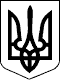 			КАБИНЕТ МИНИСТРОВ УКРАИНЫ

                        	ПОСТАНОВЛЕНИЕ
                   	от 3 декабря 2009 г. N 1342
                                 Киев

                         	Об утверждении
              	Правил парковки транспортных средств

      {Дополнительно см.. Постановление Окружного административного
                         суда г. Киева
        N 2а-17176/09/2670 (v7176805-10) от 22.04.2010
               Постановление Окружного административного
                          суда г. Киева
        N 2а-17176/09/2670 (v1717805-10) от 22.04.2010}

          {С изменениями, внесенными согласно Постановлению КМ
            N 27 (27-2011-п) от 19.01.2011}
 

     Согласно части второй статьи 52-1 Закона Украины "О
дорожном движении "(3353-12) Кабинет Министров Украины
постановляет:

     1. Утвердить Правила парковки транспортных средств,
прилагаются.

     2. Это постановление вступает в силу с 1 марта 2010 г., кроме
пункты 14 и 16 Правил, утвержденных настоящим постановлением, которые
вступают в силу с 1 января 2012 года.
 

     Премьер-министр Украины Ю. ТИМОШЕНКО

     Инд. 31
 

                                          УТВЕРЖДЕНО
                             постановлением Кабинета Министров Украины
                                  от 3 декабря 2009 г. N 1342

                             ПРАВИЛА
                 парковки транспортных средств

   {В тексте Правил слова "сбор за парковку и" во всех
     падежах исключено, а слова "общего назначения,
     управляемых инвалидами, или транспортных средств
     специального назначения, их перевозят "заменено
     словами ", указанных в части шестой статьи 30 Закона
     Украины "Об основах социальной защищенности инвалидов в
     Украина "(875-12) согласно Постановлению КМ N 27
     (27-2011-п) от 19.01.2011}
 

                         Общая часть

     1. Настоящие Правила регламентируют организацию и порядок парковки
транспортных средств на улицах и дорогах населенных пунктов.

     2. Действие настоящих Правил распространяется на лиц, размещающих
транспортные средства на площадках для парковки (далее -
пользователи), а также на субъектов хозяйствования, которые содержат
такие площадки.

     Субъекты хозяйствования - балансодержатели площадок для
парковки транспортных средств государственной и коммунальной формы
собственности определяются в соответствии с Законом Украины "О
благоустройство населенных пунктов "(2807-15).

     3. Настоящие Правила не регулируют вопросы организации и порядка
предоставление услуг по хранению транспортных средств (автомобилей,
автобусов, мотоциклов, мотороллеров, мотоколясок, мопедов и
прицепов), принадлежащих гражданам и юридическим лицам, а также
транзитных транспортных средств, осуществляющих международные и
междугородные перевозки, организация и порядок предоставления которых
установленные Правилами хранения транспортных средств на
автостоянках, утвержденными постановлением Кабинета Министров Украины
от 22 января 1996 г. N 115 (115-96-п) (СП Украины, 1996 г., N 6,
в. 191).

     4. В этих Правилах термины употребляются в следующем значении:

     автоматический въездной и выездной терминал - система устройств,
которая предназначена для пропуска / выпуска транспортных средств на
площадки / с площадок для парковки и может быть оборудована
прибором для оплаты стоимости услуг по содержанию площадок для
платной парковки;

     стоимость услуг по содержанию площадок для платной
парковка - экономически обоснованные затраты оператора при
предоставление услуг по содержанию площадок для платной парковки;

     отведенные площадки для парковки - площадки для
парковки, расположенные в пределах проезжей части улицы, дороги или
тротуара и оборудованы соответственно требованиям этих Правил и Правил
дорожного движения, утвержденных постановлением Кабинета Министров
Украины от 10 октября 2001 г. N 1306 (1306-2001-п) (Официальный
вестник Украины, 2001 г., N 41, ст. 1852);
 

     {Абзац пятый пункта 4 исключен на основании Постановления КМ
N 27 (27-2011-п) от 19.01.2011}
 

     место для парковки - место стоянки одного транспортного
средства на площадке для парковки, обозначенное дорожной разметкой
соответствии с Правилами дорожного движения (1306-2001-п);

     оператор - субъект хозяйствования, осуществляющий оборудование и
содержание площадки для парковки;

     парковочный автомат - техническое устройство, предназначенное для
оплаты стоимости услуг по содержанию площадок для платной
парковки с помощью специальных платежных карт и наличными;

     парковка - размещение транспортного средства на площадке
для парковки;

     платежные документы - парковочный талон или фискальный чек,
удостоверяющие оплату стоимости услуг по содержанию площадок для
платной парковки;

     специальные платежные карты - многократные платежные средства, с
помощью которых осуществляется уплата сбора стоимости услуг по
содержанию площадок для платной парковки;

     специально оборудованные площадки для парковки - площадки
Автостоянка, размещенные за пределами проезжей части улицы,
дороги или тротуара и оборудованы соответственно требованиям этих Правил и
ПДД (1306-2001-п).

     Другие термины применяются в значениях, приведенных в Законах
Украины «О благоустройстве населенных пунктов" (2807-15), "О
автомобильные дороги "(2862-15)," О дорожном движении "(3353-12),
"Об автомобильном транспорте" (2344-14), "О транспорте"
(232/94-ВР), Правилах дорожного движения (1306-2001-п).

     5. Парковка может быть платным или бесплатным согласно
решение органа местного самоуправления или оператора.

     6. Контроль за выполнением настоящих Правил в части обеспечения
безопасности дорожного движения на площадках для парковки осуществляет
Госавтоинспекция МВД.

              Размещение площадок для парковки

     7. Площадки для парковки являются объектами благоустройства и
должны соответствовать нормам, нормативам, стандартам в области
благоустройства.

     8. Размещение площадок для парковки по отдельным адресам
осуществляется в установленном порядке органами местного
самоуправления по согласованию с Госавтоинспекцией МВД согласно
местными правилами застройки.

     9. При размещении площадок для парковки на улицах и
дорогах населенных пунктов необходимо учитывать:

     наличие и характеристики коммуникаций и инженерных сетей;

     условия для обеспечения безопасности дорожного движения, в частности
видимости в плане и продольном профиле;

     параметры поперечных и продольных уклонов;

     расположение зеленых насаждений;

     состояние покрытия проезжей части.

     10. Запрещается размещение площадок для парковки на
улицах с двумя полосами движения шириной менее 7,5 метра.

     11. Проектирование, строительство, реконструкция, ремонт и
содержание площадок для парковки осуществляются с соблюдением
требований законодательства, государственных строительных норм, стандартов,
технических условий, других нормативных документов и настоящих Правил.

              Оборудование площадок для парковки

     12. Площадки для парковки оборудуются в соответствии с
требований настоящих Правил и Правил дорожного движения (1306-2001-п).

     13. Отведенные площадки для парковки обозначаются
дорожными знаками и сплошной синей (голубой) полосой на
проезжей части и на бордюре, отделяющий проезжую часть
от пешеходной.

     14. Отведенные площадки для платной парковки обязательно
должны быть оборудованы парковочными автоматами из расчета не
менее одного автомат на 10 парковочных мест с обеих сторон
вдоль проезжей части улицы, дороги или тротуара.

     15. Специально оборудованные площадки для парковки
обозначаются дорожными знаками и разметкой.

     Специально оборудованные площадки для парковки могут быть
наземными, подземными, многоуровневыми.

     16. На специально оборудованных площадках для платной
парковки обязательно должны быть установлены автоматические въездные
и выездные терминалы.

     17. На специально оборудованных площадках для парковки в
При возможности устанавливается система видеонаблюдения за движением
транспортных средств на их территории и табло со сменной
информацией о наличии свободных мест для парковки, которое
располагается на въезде. Видеоинформация должна храниться не
менее чем один месяц.

     На специально оборудованных площадках для парковки могут
размещаться контрольно-пропускной пункт, помещения для
обслуживающего персонала, туалет и т.д..

     18. Подземные и многоуровневые специально оборудованные площадки
для парковки должны иметь на въезде схему размещения мест для
парковка, въездов и выездов, в том числе размещение мест
бесплатной парковки транспортных средств, указанных в части
шестой статьи 30 Закона Украины "Об основах социальной защищенности
инвалидов в Украине "(875-12). {Пункт 18 с
изменениями, внесенными согласно Постановлению КМ N 27 (27-2011-п) от
19.01.2011}

     Подземные и многоуровневые специально оборудованные площадки
обеспечиваются автоматическими установками пожаротушения и пожарной
сигнализацией.

     19. Парковочные автоматы и автоматические въездные и выездные
терминалы на площадках для платной парковки устанавливаются
стационарно.

     20. Не оборудуются парковочными автоматами и автоматическими
въездными и выездными терминалами специально оборудованные площадки
для платной парковки в случае их назначения исключительно для
пользователей, которые оплачивают стоимость услуг по содержанию
площадок для платной парковки в безналичной форме за
договором о парковке в течение определенного срока, но не менее
чем один месяц.

     21. На площадках для платной парковки в доступном для
ознакомление пользователей месте размещается информация о:

     оператора (наименование, адрес, контактные телефоны);

     стоимость услуг по содержанию площадок для платной
парковки, способ оплаты (наличный или безналичный). {Абзац
третий пункта 21 с изменениями, внесенными согласно Постановлению КМ N 27
(27-2011-п) от 19.01.2011}

     Указанная информация предоставляется в соответствии с законодательством
о языках, а также в случае необходимости размещается ее перевод на
английский язык.

     22. На площадках для парковки обязательно обустраиваются
места (в объеме 10 процентов общего количества, но не менее
одно место) предусмотренного стандартами размера, обозначены дорожными
знаками и разметкой для парковки транспортных средств,
указанных в части шестой статьи 30 Закона Украины "Об основах
социальной защищенности инвалидов в Украине "(875-12). Расстояние
от въезда на площадку для платной парковки в ближайший
такого места не должна превышать 50 метров.

     На местах для парковки транспортных средств, указанных в
части шестой статьи 30 Закона Украины "Об основах социальной
защищенности инвалидов в Украине "(875-12), не могут быть
размещены другие транспортные средства.

     В случае парковки на местах, предназначенных для парковки
транспортных средств, указанных в части шестой статьи 30 Закона
Украины "Об основах социальной защищенности инвалидов в Украине"
(875-12), других транспортных средств пользователи этих средств
несут ответственность согласно законодательству.

            Функционирования площадок для парковки

     23. Услуги по содержанию площадок для платной парковки
предоставляются оператором с целью использования таких площадок по
назначению, а также санитарной очистки, сохранения и
восстановление их в соответствии с законодательством, нормативов, норм,
стандартов, порядков и правил с учетом требований безопасности
дорожного движения. Перечень основных услуг по содержанию площадок
для платной парковки определяет Минжилкоммунхоз.

     24. Оператор обязан:

     использовать площадку для парковки по назначению;

     оборудовать площадку для парковки в соответствии с требованиями этих
Правил, Правил дорожного движения (1306-2001-п), норм, нормативов,
стандартов с учетом требований безопасности дорожного движения;

     содержать территорию и подъездные пути к площадке для
парковки в надлежащем техническом и санитарном состоянии;

     уведомлять органы Госавтоинспекции МВД о выявленных
нарушение этих Правил;

     осуществлять контроль за своевременной оплатой стоимости услуг по
содержанию площадок для платной парковки;
 

     {Абзац седьмой пункта 24 исключен на основании Постановления КМ
N 27 (27-2011-п) от 19.01.2011}
 

     давать разъяснения пользователям по применению этих
Правил;

     организовывать обучение персонала, обслуживающего площадку
для парковки;

     обеспечивать бесплатно персонал, обслуживающий площадка
Автостоянка, специальной одеждой в целях обеспечения его
безопасности при исполнении служебных обязанностей, а также безопасности
дорожного движения. Образцы специальной одежды утверждает
Минжилкоммунхоз.

     25. Оператор не несет ответственности за сохранность
транспортных средств, размещенных на площадках для парковки.

     26. Пользователь обязан:

     поставить транспортное средство на место для парковки
соответствии с дорожной разметки и дорожных знаков, а также с
соблюдением требований этих Правил и Правил дорожного движения
(1306-2001-п);

     оплатить стоимость услуг по содержанию площадок для платной
парковка;

     разместить в левом нижнем углу лобового стекла транспортного
средства платежный документ так, чтобы обеспечить его видимость для
проверки;

     после окончания времени парковки, за который уплачены, освободить
место парковки или оплатить стоимость услуг по содержанию
площадки для платной парковки за время фактического парковки.
Допускается безвозмездная стоянка транспортного средства в течение 10
минут после окончания времени парковки, за который уплачены.

     27. Режим работы площадок для парковки, находящиеся в
коммунальной собственности, устанавливают органы местного
самоуправления, а частных - оператор по согласованию с органами
местного самоуправления.

     28. В случае если вследствие парковки транспортного средства с
нарушением этих Правил или Правил дорожного движения (1306-2001-п)
будет повреждено имущество оператора, жилищно-коммунального
хозяйства, участников дорожного движения, зеленые насаждения,
созданы препятствия выполнению работ по содержанию дорог, инженерных
сетей, зданий и сооружений, расположенных вдоль дороги, пользователь
несет ответственность согласно закону.

     29. Оплата стоимости услуг по содержанию площадок для
платной парковки осуществляется:

     путем приобретения парковочного талона с определенной длительностью
парковки, в котором указывается дата и время размещения
транспортного средства на площадке для платной парковки;

     наличными или с помощью специальной платежной карты через
парковочный автомат или автоматический въездной и выездной терминалы.

     В случае уплаты и стоимости услуг по содержанию площадок для
платной парковки наличными или с помощью специальной
платежной карточки через автоматический въездной терминал пользователь
получает парковочный талон, на котором указано время въезда на
площадка для парковки, и платит за время парковки на
автоматическом выездном терминале соответствии с парковочного
талона с получением фискального чека.

     Оплата стоимости услуг по содержанию площадок для платной
парковки подтверждается одним платежным документом.

     30. При парковке на площадке для платной парковки
пользователь оплачивает стоимость услуг по содержанию площадок для
платной парковки согласно тарифу, установленному исполнительными
органами сельских, поселковых, городских советов в порядке и пределах,
определенных законодательством, с учетом перечня основных
услуг.
{Пункт 30 в редакции Постановления КМ N 27 (27-2011-п) от
19.01.2011}

     31. При полной или частичной неуплаты стоимости услуг по
содержанию площадок для платной парковки оператор имеет право
препятствовать выезду транспортного средства с площадки путем
применение специальных устройств-шлагбаумов или технических
средств для препятствования выезда.

     Оператор может засвидетельствовать отсутствие платежного документа на
лобовом стекле транспортного средства с помощью фотосъемки.

     Оператор обязан разместить на автоматическом въездному и
выездном терминалах или техническом средстве для препятствования выезда
номер бесплатного многоканальной телефонной связи, по которому
пользователь может обратиться к оператору по устранению препятствия
для выезда транспортного средства с площадки для платной
парковка.

     Диспетчерская служба оператора обязана подтвердить
пользователю при принятии обращения.

     Диспетчерская служба оператора обязана осуществлять
технический аудиозапись и вести реестр обращений пользователей с
указанием информации о пользователе и время его обращения к
оператора по устранению препятствий для выезда транспортного средства
с площадки для платной парковки.

     На обращение пользователя представитель оператора обязан
прибыть в течение одного часа.

     После проверки уплаты пользователем стоимости услуг по
содержанию площадок для платной парковки и стоимости
применение технических средств для препятствования выезда
представитель оператора обязан устранить препятствие для выезда
транспортного средства с площадки. Стоимость применения технических
средств для препятствования выезда рассчитывается по методике,
утвержденной Минжилкоммунхозом. {Абзац седьмой пункта 31 с
изменениями, внесенными согласно Постановлению КМ N 27 (27-2011-п) от
19.01.2011}

     В случае прибытия представителя оператора на обращения
пользователя позднее, чем через один час, пользователь может
не оплачивать стоимость услуг по содержанию площадок для платной
парковка.

     32. Если пользователь отказался оплатить стоимость услуг по
содержанию площадок для платной парковки и стоимость
применение технических средств для препятствования выезда,
представитель оператора составляет соответствующий акт по форме,
установленной Минжилкоммунхозом, который подписывают два свидетеля,
пользователь и представитель оператора, и устраняет препятствие для выезда
транспортного средства с площадки. В таком случае вопрос уплаты
стоимости услуг по содержанию площадок для платной парковки, а
также стоимости применения технических средств для препятствования
выезда с площадки решается в судебном порядке.
{Пункт 32 с изменениями, внесенными согласно Постановлению КМ N 27
(27-2011-п) от 19.01.2011}